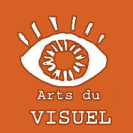 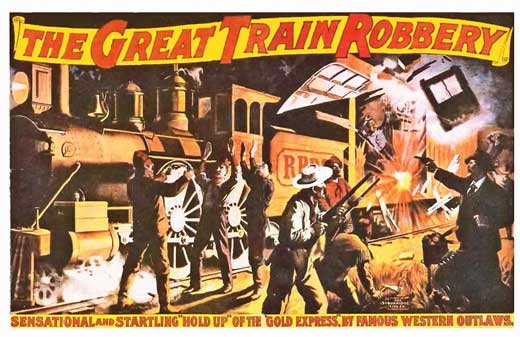 L’histoire :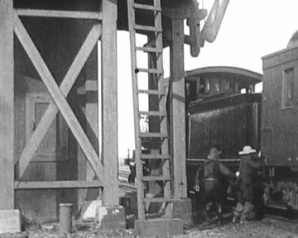 Des hors-la-loi attaquent un train et y rançonnent les voyageurs. Un employé de la gare, qu’ils avaient contraint à actionner un signal pour arrêter le train et donner un ordre de faire le plein d’eau au réservoir, donne l’alarme. Des cow-boys, qui dansaient dans un saloon, aussitôt prévenus, se mettent en chassent des bandits, qu’ils traquent et tuent.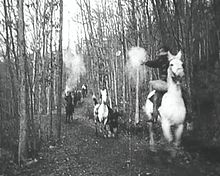 plan fixe : plan dans lequel le décor ne change pas, où seuls les personnages se déplacent.montage alterné : il fait se succéder deux séquences se déroulant au même moment.Mots clés : western, muet, noir et blanc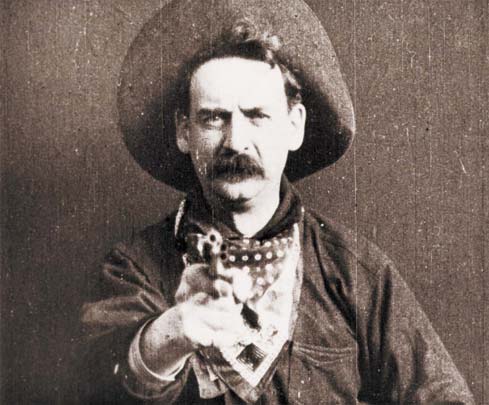 Repère historique :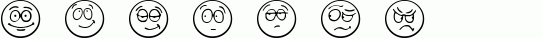 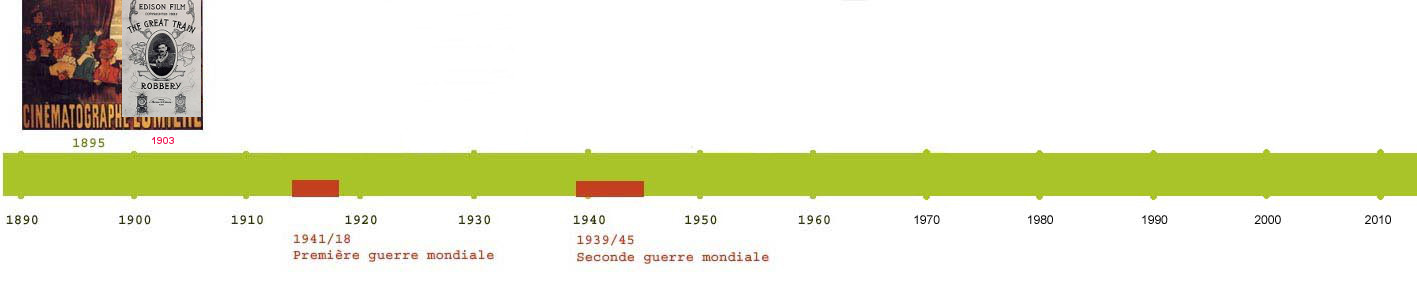 Vocabulaire du cinémaQu’est ce qu’un panoramique ?Dans le cinéma, un panoramique consiste en un mouvement, une rotation de la caméra autour de son axe.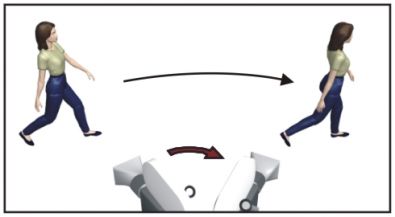 En gros, la caméra étant souvent dans ce cas fixée à un trépied, on change l’angle de vue en pivotant soit de gauche à droite (dans ce cas on parle de panoramique horizontal), soit de haut en bas (dans ce cas on parle de panoramique vertical).C’est un peu comme si on bougeait la tête de gauche à droite ou de haut en bas.Activité :Essaie de repérer les deux panoramiques du film "The Great train robbery".Vocabulaire du cinémaQu’est ce qu’un panoramique ?Dans le cinéma, un panoramique consiste en un mouvement, une rotation de la caméra autour de son axe.En gros, la caméra étant souvent dans ce cas fixée à un trépied, on change l’angle de vue en pivotant soit de gauche à droite (dans ce cas on parle de panoramique horizontal), soit de haut en bas (dans ce cas on parle de panoramique vertical).C’est un peu comme si on bougeait la tête de gauche à droite ou de haut en bas.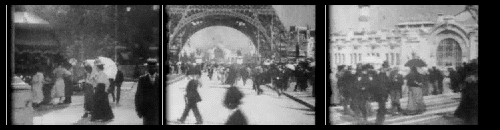 Activité :Essaie de repérer les deux panoramiques du film "The Great train robbery".